A retourner impérativement avant le 30 Novembre 2014 à l’adresse suivante : doctoralesasrdlf2015@gmail.comNOM : 						Prénom : Titre de la thèse : Directeur de thèse : Discipline :Laboratoire : Université : Adresse (1) : Téléphone : 				Télécopie : E-mail (2) :Adresse personnelle (3) : Téléphone :Précisez l’adresse à laquelle nous devons vous écrire (1, 2 ou 3 ; le 2 de préférence, merci de votre aide) :	Nous vous serions reconnaissants de bien vouloir préciser le(s) thème(s) sur le(s)quel(s) porte votre travail de thèse en les classant par ordre de pertinence décroissant. A titre indicatif, nous vous proposons une classification provisoire que nous enrichirons sur vos propositions.Mots clefs :Lien vers le site : http://www.asrdlf.org/doctorales_ASRDLF.php     ASSOCIATION de SCIENCE RÉGIONALE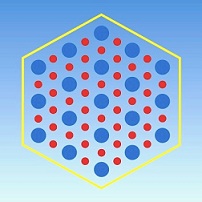      De LANGUE FRANÇAISE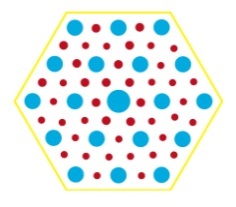 DOCTORALES DE L’ASRDLF 2015FICHE D’INSCRIPTION DOCTORANT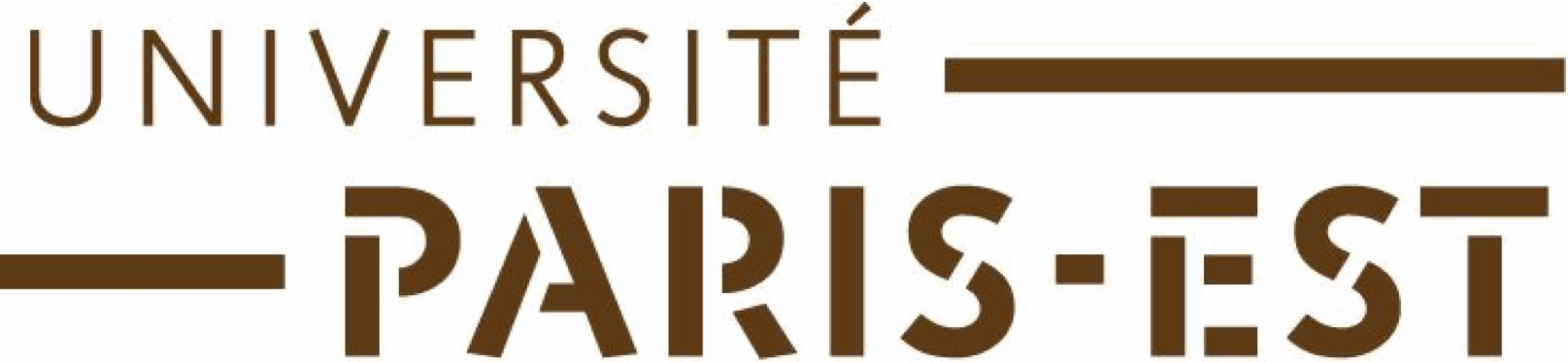 Analyse des villes et/ou des régionsInégalités socio-spatialesAnalyse des espaces (péri-urbains, ruraux, littoraux ou de montagne) Politique publique locale / Politique foncière et/ou de l’habitatTransports, logistiqueEnvironnement et développement durableRéseaux urbainsInnovation et développementAménagement et environnementDéveloppement urbain ou régional et politiques publiquesIndustries, entreprises et territoires Modélisation, systèmes d’information, et simulationActivités de service et territoires Espace et proximitéActeurs sociaux et territoiresTourisme, loisirs, sports et territoiresMobilités et modes de vieTemporalités de l’aménagementAutres, précisez :